Cô  Nguyễn Thị Phương Hoa- Chủ tịch Công đoàn – Phó hiệu trưởng trường MN Tuổi Hoa đã vinh dự nhận được giấy khen "Giỏi việc nước đảm việc nhà"năm 2022Sáng ngày 8/3, tại hội nghị kỷ niệm 113 năm ngày Quốc tế phụ nữ 8/3 và 1983 năm khởi nghĩa Hai Bà Trưng; gặp mặt nữ cán bộ Công đoàn cơ sở; biểu dương nữ công nhân, viên chức, lao động (CNVCLĐ) tiêu biểu trong phong trào thi đua “Giỏi việc nước, đảm việc nhà” năm 2022 do Liên đoàn Lao động (LĐLĐ) quận Long Biên tổ chức.Cô  Nguyễn Thị Phương Hoa- Chủ tịch Công đoàn -Phó hiệu trưởng Trường MN Tuổi Hoa đã vinh dự nhận được giấy khen "Giỏi việc nước đảm việc nhà". Với vị trí được phân công, cô đã luôn cố gắng vượt qua khó khăn, gương mẫu trong công việc, chủ động sắp xếp thời gian khoa học, hợp lý đảm bảo hoàn thành nhiệm vụ được giao hài hòa với trách nhiệm một người con, người vợ, người mẹ trong gia đình.Trong công tác quản lý chuyên môn cô luôn có nhiều ý tưởng sáng tạo, hoạt động sôi nổi trong phong trào thi đua, giúp đỡ đồng nghiệp cùng tiến bộ. Danh hiệu "Giỏi việc nước, đảm việc nhà" là phần thưởng quý giá, là động lực để cô cố gắng mỗi ngày. Chúc cô Nguyễn Thị Phương Hoa sẽ luôn hạnh phúc, thành công hơn nữa trong mọi lĩnh vực.Sau đây là hình ảnh của hội nghị: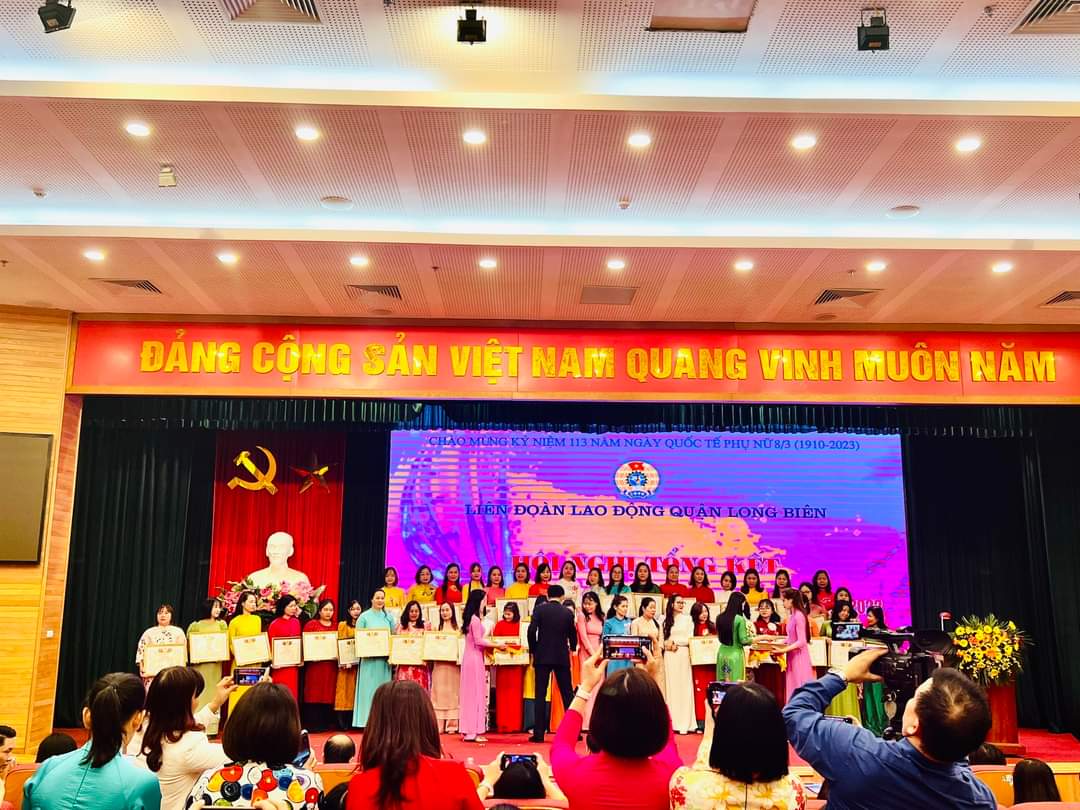 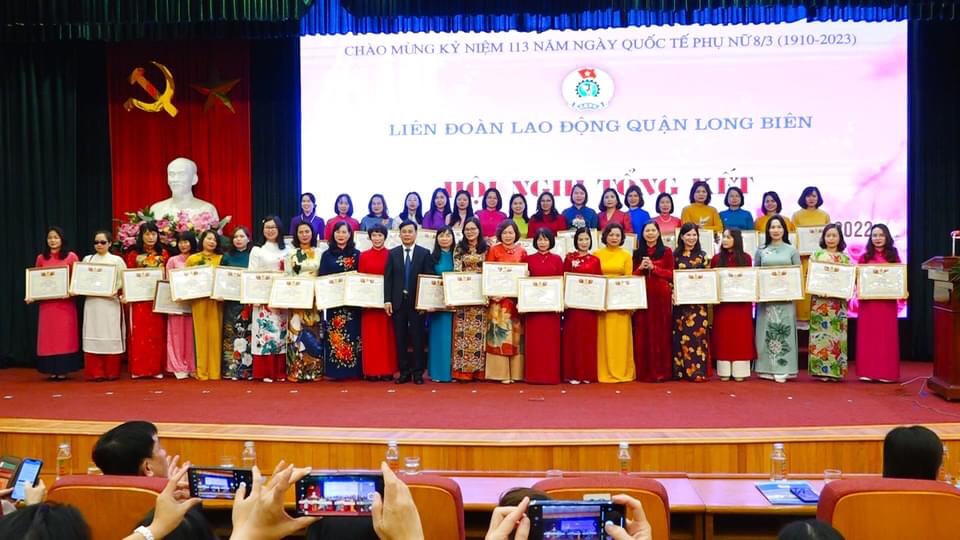 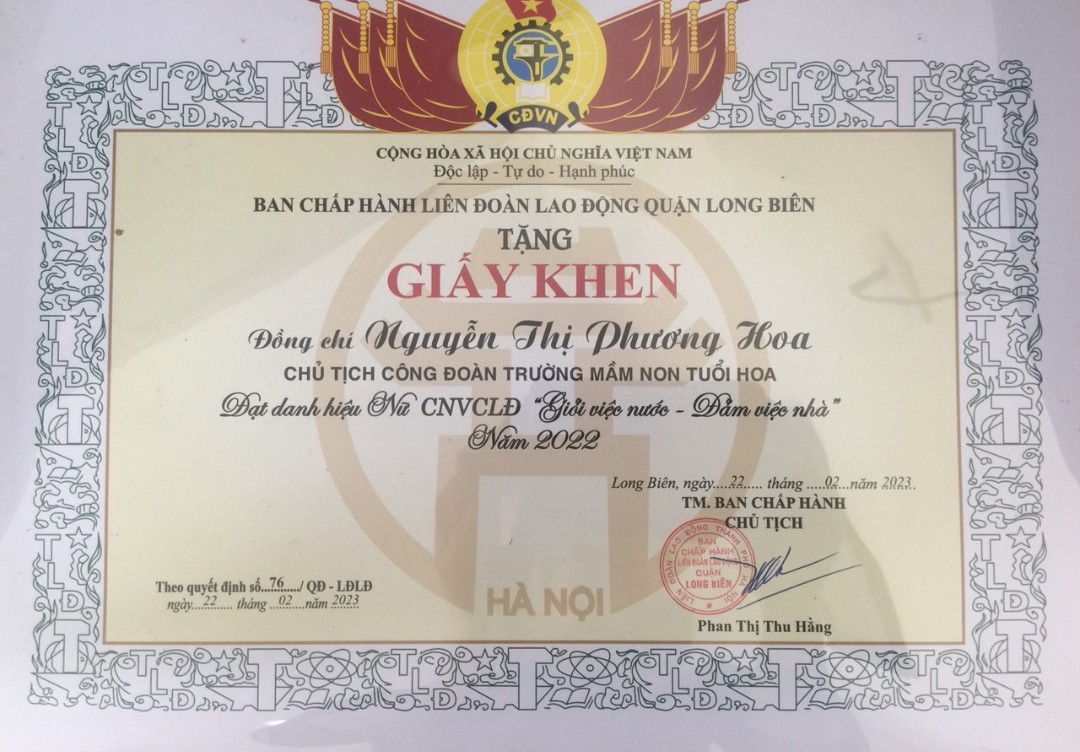 